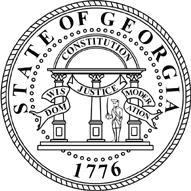 Date Plan Created:  				Plan Re-evaluation Date:				Child’s Information:Child’s Name: 										DOB: 					 First                                 Middle	     	       	Last				(mm/dd/yyyy)Sibling Information:Does child have siblings?   YES     NO  (circle one)  Siblings to be placed with this child:Child’s Name						D.O.B.			Current Placement Name/TypeChild’s Name						D.O.B.			Current Placement Name/TypeChild’s Name						D.O.B.			Current Placement Name/TypeChild’s Name						D.O.B.			Current Placement Name/TypeCase Manager: 						     County: 			     Phone: 	________Supervisor: 							Phone: 			Regional Adoption Coordinator (RAC):__________________Phone:_____________________Exchange Consultant:_______________________________Phone:______________________Pre-Recruitment Checklist       DATE						ACTIVITIES				Desired Family:What characteristics does this child desire in a permanent family?															__Special parenting skills needed to meet the child’s needs: ____________________________________________________________________________________________                                                                 Child-Specific:
What child specific information is important to know when planning recruitment activities (i.e. his/her strengths, challenges, interests, special needs, medications, school functioning, etc.)?________________________________________________________________________________________________________________________________________________________________________________________________________________________________________________________________________________________________________________________________________________________________________________POTENTIAL RESOURCES TO EXPLOREAGENCY BASED CHILD SPECIFIC RECRUITMENT RESOURCESInterview Child and members of sib group to be placed together (see interview guide)Review child’s case record to identify people of significance in child’s lifeReview Genogram/EcomapReview LifebookSpeak with former case managerSpeak with foster parentSpeak with former foster parent(s)Speak with foster or adoptive parents of siblings in separate placementsSpeak with adoptive parents of siblings adopted previouslyComplete/update IMTNGA descriptive summary form (Form & photos must be updated annually)Schedule professional photo session for child/sib groupProduce recruitment flyer/video on child/sib groupSpeak with significant person in child’s life.  Specify person and relationship: ____________________  Complete Permanency RoundtableOther: DEADLINEDATE COMPLETEDPERSON RESPONSIBLEEMAILPHONERESULTS/NOTES (safety concerns, strength of connection, waivers needed, next steps, etc)Paternal RelativesMaternal RelativesNeighborsFriendsSocial ContactsInterested IndividualsTeachers/CoachesYouth Organization Mentors/CoachesPast Foster FamiliesTherapistsDoctors/NursesOtherSpecify:OtherSpecify:DEADLINEDATE COMPLETEDPERSON RESPONSIBLERESULTS/NOTES/It’s My Turn Now GA RegistrationWednesday’s Child FeatureAdoption PartyMini-Match MeetingsVideo/presentation of childSpecify:External DisplaysSpecify:Foster Parent Association PresentationAdoptUSKids WebsiteNewspaper FeaturesChild specific activity based on youth’s interestOther: